Atividades Domiciliar – Distanciamento social Covid-19Atividade de Música Professor: RomuloPeríodo: Agosto 2020Vivenciar pulsação e ostinatos rítmicos.Desenvolver a percepção rítmica por meio de jogos com ênfase na imitação e criação.Explorar possibilidades de timbre através de jogos musicais com copos.Criar jogo de copos para parlendas tradicionais.As crianças vão usar copos de plástico, e acompanhar a musica com o vídeo abaixo.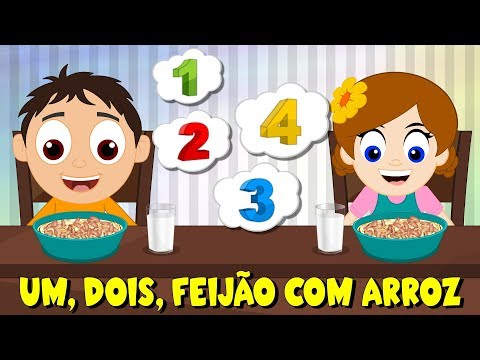 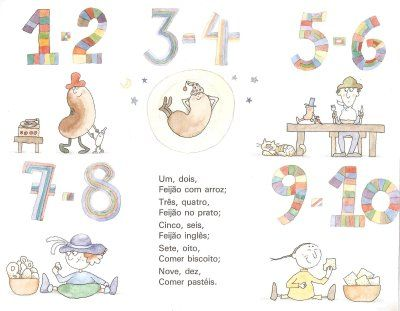 https://www.youtube.com/watch?v=RTNtD5BT570